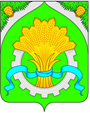 ГЛАВА АДМИНИСТРАЦИИ ШАТРОВСКОГО МУНИЦИПАЛЬНОГО ОКРУГАКУРГАНСКОЙ ОБЛАСТИРАСПОРЯЖЕНИЕот 31 января 2024 г. № 96-р                                                                      с. Шатрово            В соответствии с пунктом 7 статьи 54 Федерального закона от 12 июня 2002 года №67-ФЗ 30 января 2024 года № «Об основных гарантиях избирательных прав и права на участие в референдуме граждан Российской Федерации», руководствуясь решением территориальной избирательной комиссии Шатровского района Курганской области от 30 января 2024 года №66/229-5 «О предложении по выделению специальных мест на территории каждого избирательного участка для размещения предвыборных печатных агитационных материалов кандидатов на должность Президента Российской Федерации»,ОБЯЗЫВАЮ:           1. Выделить специальные места для размещения печатных агитационных материалов на территориях избирательных участков Шатровского муниципального округа Курганской области согласно приложению к настоящему распоряжению.           2. Обнародовать (опубликовать) настоящее распоряжение в соответствии со статей 44 Устава Шатровского муниципального округа Курганской области.           3. Направить настоящее распоряжение в территориальную избирательную комиссию Шатровского муниципального округа Курганской области.Глава Шатровскогомуниципального округаКурганской области                                                                                                          Л.А.РассохинТ.И.Романова9 15 54СПИСОКспециальных мест для размещения печатных агитационных материалов на территориях избирательных участков Шатровского муниципального округа Курганской областиУправляющий делами-руководитель аппаратаАдминистрации Шатровскогомуниципального округа                                                                                                 Т.И.РомановаО выделении специальных мест для размещения печатных агитационных материалов на территориях избирательных участков Шатровского муниципального округаКурганской областиПриложение к распоряжению Главы Администрации Шатровского муниципального округа Курганской областиот     31 января 2024 г. № 96-р«О выделении специальных мест для размещения печатных агитационных материалов на территориях избирательных участков Шатровского муниципального округа Курганской области»№п/пНомер избирательного участкаНаименование и адрес места для размещения печатных агитационных материалов на территориях избирательных участков Шатровского муниципального округа Курганской области1651с. Барино,ул. Ленина, д. 21- информационный стенд населенного пункта, расположенный по адресу: с. Барино, ул. Комсомольская, д.49;- информационный стенд населенного пункта, расположенный по адресу: с. Барино, ул. Советская, д.11а2652с. Дальняя Кубасова, ул. Заречная, д. 15/1- здание Дальнекубасовского дома культуры, расположенное по адресу: с. Дальняя Кубасова, ул.Заречная, д.19;- здание Дальнекубасовского ФАП, расположенное по адресу: с.Дальняя Кубасова, ул.Заречная, д.25(по согласованию);- строение жилого дома Жаекбаева Е.Б., расположенное по адресу: д. Лукина, ул. Зеленая, д.2 (по согласованию);- здание Кащирцевского ФАП, расположенное по адресу: д. Каширцево, ул. Механизаторов, д.13 (по согласованию);- здание магазина «Абсалямова Ф.Ф.», расположенное по адресу: д. Каширцево, ул. Мира, д.73654с. Изъедугино,ул. Школьная, д.13- информационный стенд населенного пункта, расположенный по адресу: с. Изъедугино, ул. Центральная, д.18;- информационный стенд населенного пункта, расположенный по адресу: с. Изъедугино, ул. Центральная, д.23;- информационный стенд населенного пункта, расположенный по адресу: с. Изъедугино, ул. Школьная, д.15;- строение жилого дома, расположенное по адресу: д. Дернова, ул. Заречная, д.1(по согласованию)4655с. Ильино,ул. Центральная, д.8- информационный стенд населенного пункта, расположенный по адресу: с. Ильино, ул. Центральная, д.2;- информационный стенд населенного пункта, расположенный по адресу: с. Ильино, ул. Мира, д.7;- информационный стенд населенного пункта, расположенный по адресу: д. Дружинина, ул. Центральная, между д. 18 и д. 20;- информационный стенд населенного пункта, расположенный по адресу: д.Саломатова, ул. Центральная, д.22 5657с. Камышевка, ул. Коммунаров, д.8- здание магазина ИП Коршунов В.А., расположенное по адресу: ул. Коммунаров, д.10 (по согласованию);- информационный стенд населенного пункта, расположенный по адресу: с. Камышевка, ул. Ленина, д.11;- строение жилого дома, расположенное по адресу: д.Пушнякова, ул. Береговая, д.34;- строение жилого дома, расположенное по адресу: д. Кокуй, ул. Луговая, д.7 (по согласованию) 6658с. Кодское,ул. Речная, д.8Б- информационный стенд населенного пункта, расположенный по адресу: с. Кодское, ул. Центральная, д. 54;-  информационный стенд населенного пункта, расположенный по адресу: с. Кодское, ул. Центральная, д. 24;-  информационный стенд населенного пункта, расположенный по адресу: д. Черное Макарово, ул. Колхозная, д. 2;- здание магазина ИП Лузина С.О., расположенное по адресу: с. Кодское, ул. Заречная, д.2 (по согласованию)7659с. Кондинское,ул. Центральная, д.11- информационный стенд на здании магазина ИП «Шамсутдинова О.А.», расположенного по адресу: с.Кондинское, ул. Центральная, д.15 (по согласованию);- информационный стенд на здании магазина ИП «Шамсутдинова О.А.», расположенного по адресу: д. Могилева, ул. Восточная, д.9(по согласованию);- информационный стенд на здании магазина ИП «Ларюшкина И.А.», расположенного по адресу: д.Смолина, ул. Центральная, д.49а (по согласованию);- информационный стенд на здании магазина ИП «Ларюшкина И.А.», расположенного по адресу: с. Кондинское, ул. Труда, д.73 (по согласованию);- информационный стенд на здании магазина ИП «Акматова Н.А.», расположенного по адресу: д. Поротова, ул. Центральная, д.17 (по согласованию)8660с. Кызылбай,ул. Центральная, д.73- информационный стенд населенного пункта, расположенный по адресу: с. Кызылбай, ул. Центральная, д. 699661с. Кызылбай,ул. Газовик, д.25- информационный стенд населенного пункта, расположенный по адресу: с. Кызылбай, ул. Газовик, д. 2410662с. Мехонское, ул. Красных Уральцев, д.15- информационный стенд населенного пункта, расположенный по адресу: с. Мехонское, ул. Ленина, около парка Победы;- информационный щит населенного пункта, расположенный по адресу: с. Мехонское, на перекрестке ул. Октябрьская с ул. Северная11663с. Мехонское, ул. Ленина, д.29- информационный стенд населенного пункта, расположенный по адресу: с. Мехонское, ул. Ленина, около парка Победы;- информационный щит, расположенный по адресу: с. Мехонское, на перекрестке ул. Октябрьская с ул. Северная12664д.Ленская,ул. И. Сташкова, д. 4- строение жилого дома, расположенного по адресу: д.Ленская, ул. И.М.Сташкова, д. 9 (по согласованию);- строение жилого дома, расположенного по адресу: д. Ударник, ул. Коммунаров, д. 6;- информационный стенд населенного пункта, расположенный по адресу: д. Усольцева, ул. Центральная, д. 19а13665с. Мостовское,ул. Школьная, д.28- информационный стенд населенного пункта, расположенный по адресу: с. Мостовское, ул. Школьная, д.18;- информационный стенд населенного пункта, расположенный по адресу: с. Мостовское, ул. Школьная, д. 33;- информационный стенд населенного пункта, расположенный по адресу: с. Мостовское, ул. Школьная, д.50;- информационный стенд населенного пункта, расположенный по адресу: д. Ключи, ул. Свободы, д.8;- информационный стенд населенного пункта, расположенный по адресу: д. Мамонтовка, ул. Речная, д.1;- информационный стенд населенного пункта, расположенный по адресу: с. Духовка, ул. Центральная, д.5;- информационный стенд населенного пункта, расположенный по адресу: д. Чуварина, ул. Центральная, д.2314667с. Ожогино,ул. Центральная, д.38- здание магазина «Придорожный», расположенное по адресу: ул. Камышевка, д.4 (по согласованию);- здание магазина «Все для Вас», расположенное по адресу: с. Ожогино, ул. Центральная, д.10 (по согласованию)15668с. Самохвалово, ул. Ленина, д.46- здание Самохваловского дома культуры, расположенное по адресу: с. Самохвалово, ул. Ленина, д.20;- информационный стенд населенного пункта, расположенный по адресу: с. Самохвалово, ул. Ленина, д.30;- здание, расположенное по адресу: с. Самохвалово, ул. Мира, д.33 16670с. Спицыно,ул. Мира, д. 34- здание, расположенное по адресу: с. Спицыно, ул. Мира, д.63;- информационный стенд населенного пункта, расположенный по адресу: с. Спицыно, ул. Мира, д.59;- здание Сопининского клуба, расположенное по адресу: д. Сопинина, ул. Велесова,д.16;- здание Сладчанского клуба, расположенное по адресу: д. Сладчанка, ул. Садовая, д.2617673с. Терсюкское,ул. А.И.Киселева, д. 26.- здание магазина ИП Коршунова, расположенное по адресу с. Терсюкское, ул.А.И.Киселева, д.30 (по согласованию);- здание, расположенное по адресу: д. Коршунова,ул.Лесная,д. 16;- здание магазина, расположенное по адресу: д. Портнягино, ул. Исетская, д. 19 (по согласованию);- здание, расположенное по адресу: д. Воротниково, ул. Пролетарская, д.23;- здание шиномантажа ИП Забалуева А.В., расположенное по адресу: д. Мурашова, ул. Придорожная, д.20 (по согласованию)18675с. Шатрово,ул. Федосеева, д.64- здание Шатровской центральной библиотеки Муниципального бюджетного учреждения «Шатровский центр культуры и библиотечного обслуживания», расположенное по адресу: с. Шатрово, ул. Коммунальная, д. 7 19676с. Шатрово,ул. 30 лет Победы, д.1- центральный вход Шатровского филиала государственного бюджетного профессионального образовательного учреждения «Курганский технологический колледж имени Героя Советского Союза Н. Я. Анфиногенова», расположенного по адресу: с. Шатрово, ул. 30 лет Победы (по согласованию)20677с. Шатрово,ул. Федосеева, д.94- информационный стенд населенного пункта, расположенный по адресу: с. Шатрово, ул. Федосеева, д. 5721678с. Шатрово,ул.Элеваторная, д.2- здание, расположенное по адресу с. Шатрово, пер. Элеваторный, д. 10 (по согласованию)22679 с. Шатрово,ул. К. Маркса, д.3- здание, расположенное по адресу с. Шатрово, ул. К. Маркса, д.123680с. Широково, ул. Школьная, д.6- информационный стенд населенного пункта, расположенный по адресу: с. Широково, ул. Советская, д. 23;- информационный стенд населенного пункта, расположенный по адресу: д. Чекалина, ул. Центральная, д. 10;- информационный стенд населенного пункта, расположенный по адресу: д. Далматова, ул. Садовая д.724681с. Яутла, ул. Центральная, д.17- информационный стенд населенного пункта, расположенный по адресу: с. Яутла, ул. Мира, д.24;- информационный стенд населенного пункта около здания магазина ИП Коурова, расположенный по адресу: с. Яутла, ул. Мира, д.24 (по согласованию)